КАРАР								  ПОСТАНОВЛЕНИЕ      «04»  июль  2022й.			  №40                       «04»  июля  2022г.Об  утверждении  схемы  размещения нестационарных торговых объектов на территории сельского поселения Куккуяновский сельсовет муниципального района Дюртюлинский район Республики Башкортостан В соответствии со  ст. 10  Федерального закона от 28.12.2009 № 381-ФЗ «Об основах государственного регулирования торговой деятельности в Российской Федерации», руководствуясь постановлением Правительства Республики Башкортостан от 12.10.2021 № 511 «Об утверждении Порядка разработки и утверждения органами местного самоуправления Республики Башкортостан схем размещения нестационарных торговых объектов»,  подпунктом 10 пункта 1  статьи 14 Федерального закона от 06.10.2003 № 131-ФЗ «Об общих принципах организации местного самоуправления в Российской Федерации»,ПОСТАНОВЛЯЮ:Утвердить прилагаемую схему размещения нестационарных торговых объектов на территории сельского поселения Куккуяновский сельсовет  муниципального района Дюртюлинский район Республики Башкортостан.Признать утратившим силу постановление от 03.10.2017 № 66 «Об  утверждении  схемы  размещения нестационарных торговых объектов на территории сельского поселения Куккуяновский сельсовет муниципального района Дюртюлинский район Республики Башкортостан».Настоящее постановление обнародовать на информационном стенде в здании администрации сельского поселения Куккуяновский сельсовет муниципального района Дюртюлинский район Республики Башкортостан по адресу: с.Куккуяново, ул.Ш.Максютова, 15 и на  официальном сайте в сети «Интернет».Контроль за  выполнением настоящего постановления оставляю за собой.Глава сельского поселения                                                   Х.М.ХазиевПриложениек постановлению главы сельского поселения Куккуяновский сельсовет муниципального района Дюртюлинский район Республики Башкортостанот ______________ № ____Схема размещения нестационарных торговых объектовна территории сельского поселения Куккуяновский  сельсовет  муниципального района Дюртюлинский район Республики Башкортостанна 2022-2027 годыУправляющий делами                                                                С.Р.Илдерханова		Башкортостан РеспубликаһыДүртөйлө районымуниципаль районыныңКүккуян ауыл советыауыл биләмәһе хаҡимиәте(Башкортостан РеспубликаһыДүртөйлө районыКүккуян ауыл биләмәһе хаҡимиәте)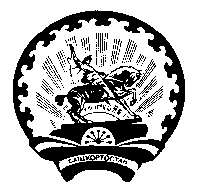 Администрация  сельского поселения Куккуяновский сельсовет муниципального района Дюртюлинский районРеспублики Башкортостан(Куккуяновский сельсовет Дюртюлинского районаРеспублики Башкортостан)№п/пАдресные ориентиры размещения нестационарного торгового объектаВид нестационарного торгового объектаСпециализация нестационарного торгового объектаФорма собственности земельного участка Период размещения нестационарного торговогообъектаРазмещение нестационарного торгового объекта субъектом малого или среднего предпринимательства (да/нет)12345671Республика Башкортостан, Дюртюлинский район, д. Ивачево, ул. Горшкова, 73АТорговый киоскПродовольственные  товары индивидуальнаякруглогодичнода